	                Východočeské soutěže                            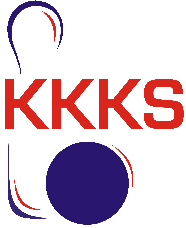 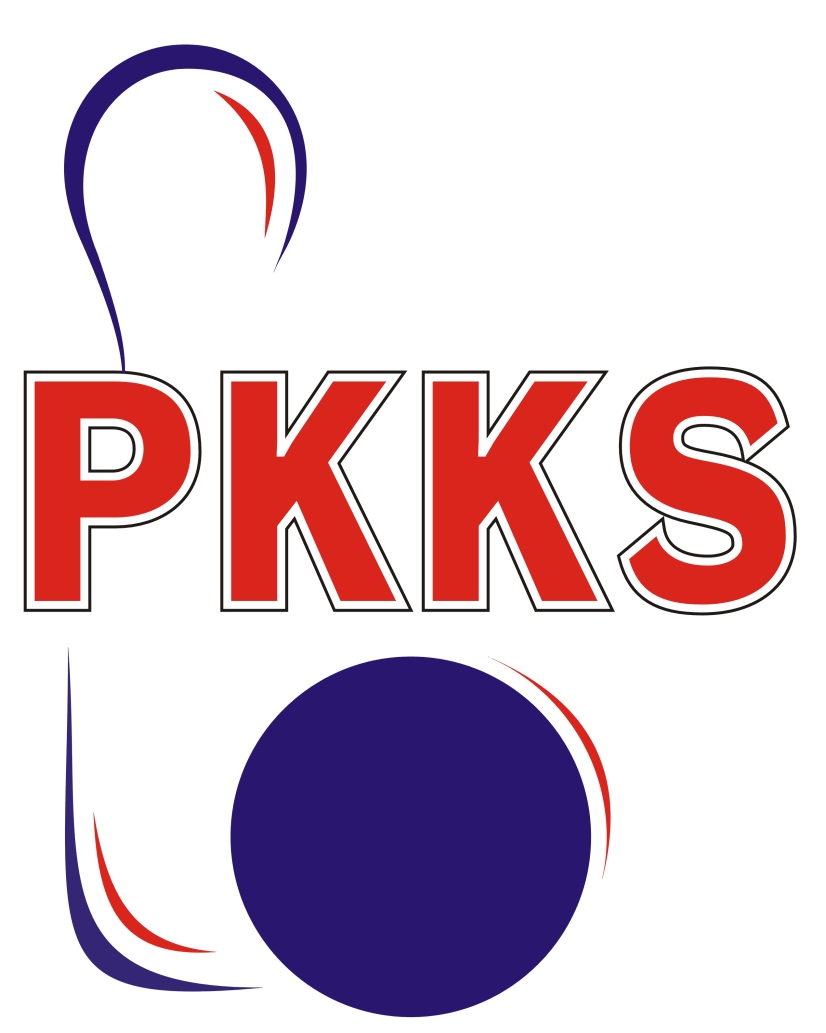                                                                 skupina C                                           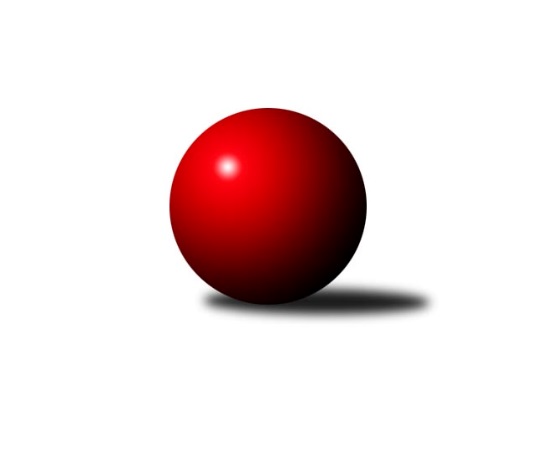                                     soupisky - jaroRočník 2023/24	4.leden 2024Vše je připraveno pro jarní část soutěže. Doufám, že jste zvládli nový přístup k registracím a nebudou s tím žádné problémy. Tabulka po podzimní části avizuje, kdo bude bojovat o postup a pořadí jednotlivců dle průměru naleznete na závěr zpravodaje.Tabulka družstev po podzimu:	1.	SK Solnice B	8	6	0	2	72 : 24 	 1614	12	2.	TJ Tesla Pardubice B	8	6	0	2	59 : 37 	 1566	12	3.	KK Vysoké Mýto C	8	5	0	3	56 : 40 	 1629	10	4.	SKK Třebechovice p/O B	8	4	1	3	52 : 44 	 1484	9	5.	KK Svitavy C	8	4	0	4	51 : 45 	 1581	8	6.	TJ Tesla Pardubice D	8	4	0	4	50 : 46 	 1569	8	7.	SKK Přelouč B	8	3	1	4	42 : 54 	 1527	7	8.	TJ Jiskra Hylváty C	8	3	0	5	36 : 60 	 1475	6	9.	SK Rybník B	8	0	0	8	14 : 82 	 1484	0Východočeská soutěž skupina C 2023/2024Přehled soupisek družstev platný pro jarní část soutěže. SK Solnice B	32Václav Balous	17628	69Pavel Dymák	02596	53Vít Jireš	14202	50Filip Kouřim	26326	15Tobiáš Kozel	26086	15Daniel Luščák	26085	16Daniel Ryšavý	27282	15Patrik Šindler	23828	20 TJ Jiskra Hylváty C	29Imamaddin Babayev	27001	17Michal Bujok	26036	16Dalimil Jetmar	17275	50Jiří Komprs	26041	15Andrea Komprsová	26613	47Pavel Strnad	18424	56Tereza Vacková	26046	18Jan Vostrčil	25341	19Jan Žemlička	26047	19 SK Rybník B	44Zdeněk Číž	05694	64Josef Gajdošík	10868	42Jan Herrman	19393	42Kateřina Kolářová	12739	38Milan Pustaj	05494	62Pavel Renza	24741	43Jan Suchý	18294	34Jiří Šafář	21514	29 KK Vysoké Mýto C	52Tomáš Brzlínek	22699	55Pavel Doležal	20513	73Michal Jasanský	18130	48Josef Ledajaks	00715	76Ondřej Pecza	23098	24Jaroslav Polanský	24288	50Jiří Zvejška	15025	38 SKK Přelouč B	67Jaroslav Havlas	04719	67Karel Janovský	15312	81Dušan Kasa	00288	61Josef Suchomel	20723	70Stanislav Škopek	27035	62Vendelín Škuta	20167	61 SKK Třebechovice p/O B	49Petr Březina	21400	43Oldřich Motyčka	19054	52Lenka Peterová	26946	53Luděk Vohralík	26001	47Zdeněk Zahálka	17501	64Michaela Zelená	18396	33 KK Svitavy C	57Lubomír Bačovský	25160	68Ladislav Češka	25918	49Luboš Háva	25161	59Iva Jetmarová	09401	56Petr Leinweber	18825	54 TJ Tesla Pardubice D	63Ivana Brabcová	20040	56Jiří Brabec	21782	59Marie Drábková	20039	60Hana Krumlová	00252	69Jiří Turek	21784	70 TJ Tesla Pardubice B	58Jana Bulisová	05342	44Milan Novák	18303	63Martina Nováková	13935	51Miloslav Vaněk	00171	72Pořadí jednotlivců po podzimu:	jméno hráče	družstvo	celkem	plné	dorážka	chyby	poměr kuž.	Maximum	1.	Tomáš Brzlínek 	KK Vysoké Mýto C	458.95	306.0	153.0	2.3	5/5	(497)	2.	Jiří Komprs 	TJ Jiskra Hylváty C	430.65	293.9	136.8	6.2	5/5	(466)	3.	Petr Kosejk 	SK Solnice B	424.67	291.3	133.3	8.7	3/4	(461)	4.	Oldřich Motyčka 	SKK Třebechovice p/O B	424.00	301.2	122.8	7.0	5/5	(441)	5.	Václav Balous 	SK Solnice B	416.33	288.3	128.0	11.7	3/4	(445)	6.	Pavel Dymák 	SK Solnice B	414.00	297.3	116.8	6.8	4/4	(442)	7.	Marie Drábková 	TJ Tesla Pardubice D	408.44	284.2	124.3	6.5	4/5	(452)	8.	Martina Nováková 	TJ Tesla Pardubice B	406.31	287.1	119.2	8.9	4/4	(435)	9.	Ladislav Češka 	KK Svitavy C	402.69	283.5	119.2	9.1	4/4	(483)	10.	Jaroslav Polanský 	KK Vysoké Mýto C	402.00	279.6	122.4	8.8	4/5	(432)	11.	Ondřej Pecza 	KK Vysoké Mýto C	401.75	281.0	120.8	9.3	4/5	(434)	12.	Lukáš Hubáček 	TJ Tesla Pardubice B	400.56	281.3	119.2	7.3	3/4	(435)	13.	Milan Novák 	TJ Tesla Pardubice B	400.50	280.4	120.1	7.5	4/4	(435)	14.	Iva Jetmarová 	KK Svitavy C	399.92	289.4	110.5	11.1	3/4	(437)	15.	Vít Jireš 	SK Solnice B	399.58	285.3	114.3	10.1	3/4	(433)	16.	Lubomír Bačovský 	KK Svitavy C	397.94	278.1	119.9	9.9	3/4	(425)	17.	Ivana Brabcová 	TJ Tesla Pardubice D	396.60	275.8	120.8	8.3	5/5	(428)	18.	Josef Suchomel 	SKK Přelouč B	395.13	274.9	120.3	9.7	5/5	(447)	19.	Jaroslav Havlas 	SKK Přelouč B	394.60	285.0	109.7	12.1	5/5	(424)	20.	Pavel Strnad 	TJ Jiskra Hylváty C	393.00	281.1	112.0	10.7	5/5	(443)	21.	Petr Leinweber 	KK Svitavy C	392.25	273.4	118.9	7.8	4/4	(430)	22.	Jiří Brabec 	TJ Tesla Pardubice D	392.13	273.6	118.5	10.9	5/5	(411)	23.	Tobiáš Kozel 	SK Solnice B	392.00	274.3	117.7	7.7	3/4	(412)	24.	Jiří Rus 	KK Svitavy C	390.75	273.6	117.2	9.0	4/4	(423)	25.	Zdeněk Zahálka 	SKK Třebechovice p/O B	386.60	273.8	112.8	10.2	5/5	(465)	26.	Hana Krumlová 	TJ Tesla Pardubice D	377.42	270.2	107.3	13.4	4/5	(413)	27.	Stanislav Škopek 	SKK Přelouč B	371.75	267.3	104.5	15.8	4/5	(395)	28.	Jiří Šafář 	SK Rybník B	370.92	262.9	108.0	11.9	4/5	(428)	29.	Jan Herrman 	SK Rybník B	368.17	268.4	99.8	12.3	4/5	(387)	30.	Milan Pustaj 	SK Rybník B	363.73	266.4	97.3	12.8	5/5	(391)	31.	Jan Suchý 	SK Rybník B	362.92	265.3	97.7	11.3	4/5	(393)	32.	Patricie Hubáčková 	TJ Tesla Pardubice B	361.00	262.1	98.9	13.1	4/4	(388)	33.	Imamaddin Babayev 	TJ Jiskra Hylváty C	347.69	258.8	88.9	16.1	4/5	(413)		Jiří Zvejška 	KK Vysoké Mýto C	437.33	301.0	136.3	5.7	1/5	(439)		Daniel Luščák 	SK Solnice B	416.50	295.8	120.8	8.3	2/4	(475)		Karel Janovský 	SKK Přelouč B	407.67	284.0	123.7	10.0	1/5	(430)		Jana Bulisová 	TJ Tesla Pardubice B	403.50	286.0	117.5	10.3	1/4	(426)		Miloslav Vaněk 	TJ Tesla Pardubice B	400.13	280.6	119.5	9.1	2/4	(440)		Michaela Zelená 	SKK Třebechovice p/O B	399.33	275.0	124.3	9.3	2/5	(410)		Jiří Turek 	TJ Tesla Pardubice D	392.83	283.2	109.7	12.2	3/5	(446)		Zdeněk Číž 	SK Rybník B	388.33	273.3	115.0	7.3	3/5	(407)		Pavel Doležal 	KK Vysoké Mýto C	382.33	272.9	109.4	9.3	3/5	(434)		Lenka Peterová 	SKK Třebechovice p/O B	382.17	281.7	100.5	12.8	3/5	(403)		Josef Ledajaks 	KK Vysoké Mýto C	381.50	262.5	119.0	8.0	2/5	(382)		Dušan Kasa 	SKK Přelouč B	378.67	279.0	99.7	12.0	3/5	(408)		Petr Březina 	SKK Třebechovice p/O B	373.89	270.3	103.6	13.3	3/5	(414)		Filip Kouřim 	SK Solnice B	371.00	258.0	113.0	8.0	1/4	(384)		Michal Jasanský 	KK Vysoké Mýto C	367.00	276.5	90.5	15.2	3/5	(373)		Jakub Miláček 	SKK Přelouč B	362.00	275.0	87.0	13.5	2/5	(376)		Luděk Vohralík 	SKK Třebechovice p/O B	361.17	265.2	96.0	14.0	3/5	(371)		Karel Gulyás 	SK Rybník B	355.00	251.0	104.0	9.0	1/5	(355)		Pavel Renza 	SK Rybník B	351.00	248.5	102.5	15.0	2/5	(399)		Vendelín Škuta 	SKK Přelouč B	350.25	265.8	84.5	19.0	2/5	(371)		Andrea Komprsová 	TJ Jiskra Hylváty C	329.08	240.3	88.8	13.8	3/5	(362)		Daniel Ryšavý 	SK Solnice B	317.00	256.0	61.0	26.0	1/4	(317)		Tereza Vacková 	TJ Jiskra Hylváty C	285.50	215.0	70.5	27.5	2/5	(297)Zpracoval: J.Egrt – mail: jaregrt@gmail.com  mobil: 606 245 554